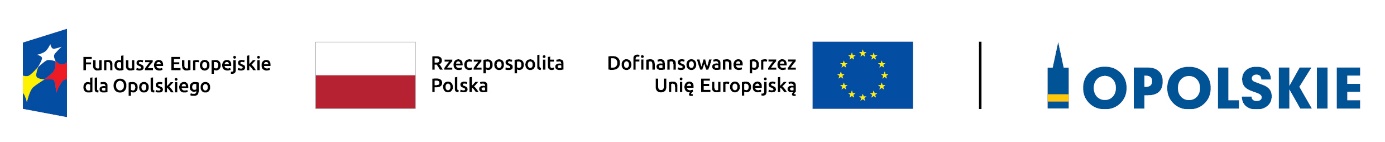 Załącznik do Uchwały Nr 73 KM FEO 2021-2027z dnia 26 października 2023 r.KRYTERIA FORMALNE DLA DZIAŁANIA 11.1 POMOC TECHNICZNA EFRRZakres: Europejski Fundusz Rozwoju RegionalnegoOpole, 2023 r.KRYTERIA MERYTORYCZNE DLA DZIAŁANIA 11.1 POMOC TECHNICZNA EFRRZakres: Europejski Fundusz Rozwoju RegionalnegoOpole, 2023 r.Kryteria formalneKryteria formalneKryteria formalneKryteria formalneLp.Nazwa kryteriumDefinicjaOpis znaczenia kryterium12341.Kompletność wniosku 
o dofinansowanie W ramach kryterium ocenie podlega kompletność złożenia wniosku o dofinansowanie, tj.:czy wniosek o dofinansowanie projektu został prawidłowo podpisany zgodnie z zapisami Instrukcji wypełniania wniosku o dofinansowanie projektu w ramach programu regionalnego Fundusze Europejskie dla Opolskiego 2021-2027?czy w złożonym wniosku o dofinansowanie wypełnione zostały wszystkie wymagane pola 
w sposób umożliwiający ocenę?czy do formularza wniosku o dofinansowanie załączono wszystkie wymagane załączniki wskazane w Regulaminie wyboru projektów?Kryterium uważa się za spełnione, jeśli projekt spełnił wszystkie powyższe warunki.Kryterium jest weryfikowane na podstawie zapisów wniosku o dofinansowanie i/lub wyjaśnień udzielonych przez Wnioskodawcę. Kryterium bezwzględne (0/1)2.Kwalifikowalność wnioskodawcy/partnerów.Ocenie podlega spełnienie przez wnioskodawcę i ewentualnych partnerów (jeśli występują) warunków określonych w dokumentach programowych, tj.: rodzaj potencjalnych beneficjentów/partnerów określony w Programie FEO 2021-2027 i Szczegółowym Opisie  Priorytetów Programu FEO 2021-2027 (dokument aktualny na dzień zatwierdzenia przez Zarząd Województwa Opolskiego Regulaminu wyboru projektów).czy wnioskodawca projektu jest podmiotem imiennie wskazanym w Harmonogramie naborów wniosków o dofinansowanie w ramach FEO 2021-2027  jako uprawniony do złożenia wniosku? w przypadku projektu, którego realizacja rozpoczęła się przed dniem złożenia wniosku 
o dofinansowanie: czy w tym okresie wnioskodawca realizował projekt zgodnie z prawem, zgodnie z art. 73 ust. 2 lit. f rozporządzenia ogólnego?Kryterium jest weryfikowane na podstawie zapisów wniosku o dofinansowanie i/lub wyjaśnień udzielonych przez Wnioskodawcę.Kryterium bezwzględne (0/1)3.Wnioskodawca określił wartość docelową większą od zera dla wszystkich wybranych wskaźników w projekcie.Wnioskodawca określa wartość docelową większą od zera dla wszystkich wybranych wskaźników 
w projekcie. Kryterium jest weryfikowane na podstawie zapisów wniosku o dofinansowanie i/lub wyjaśnień udzielonych przez Wnioskodawcę. Kryterium bezwzględne (0/1)4.Wartość dofinansowania projektu nie jest wyższa niż kwota alokacji określona 
w  Regulaminie wyboru projektów Wartość wnioskowanego dofinansowania projektu nie jest wyższa niż kwota alokacji określona 
w Regulaminie wyboru projektu.Kryterium jest weryfikowane na podstawie zapisów wniosku o dofinansowanie i/lub wyjaśnień udzielonych przez Wnioskodawcę.Kryterium bezwzględne (0/1)5.Projekt nie został fizycznie ukończony lub w pełni wdrożony przed złożeniem wniosku o dofinansowanie.W ramach kryterium weryfikuje się, czy projekt nie został fizycznie ukończony lub w pełni wdrożony przed złożeniem wniosku o dofinansowanie. Na podstawie art. 63 ust 6 Rozporządzenia Parlamentu Europejskiego i Rady UE nr 2021/1060 z 24 czerwca 2021 r. projekty nie zostaną wybrane do wsparcia 
z Funduszy, w przypadku gdy zostały fizycznie ukończone lub w pełni wdrożone przed złożeniem wniosku o dofinansowanie w ramach programu, niezależnie od tego, czy dokonano wszystkich powiązanych płatności.Kryterium jest weryfikowane na podstawie zapisów wniosku o dofinansowanie i/lub wyjaśnień udzielonych przez Wnioskodawcę.Kryterium bezwzględne (0/1)Kryteria merytoryczneKryteria merytoryczneKryteria merytoryczneKryteria merytoryczneLp.Nazwa kryteriumDefinicjaOpis znaczenia kryterium12341.Wniosek o dofinansowanie projektu został podpisany w sposób zgodny z Instrukcją wypełniania wniosku o dofinansowanie projektu w ramach programu regionalnego Fundusze Europejskie dla Opolskiego 2021-2027 (jeśli dotyczy).W ramach kryterium weryfikuje się czy wniosek o dofinansowanie projektu został prawidłowo podpisany zgodnie z zapisami Instrukcji wypełniania wniosku o dofinansowanie projektu w ramach programu regionalnego Fundusze Europejskie dla Opolskiego 2021-2027.  Kryterium jest weryfikowane na podstawie zapisów wniosku o dofinansowanie i/lub wyjaśnień udzielonych przez Wnioskodawcę.Kryterium bezwzględne (0/1)2.Zakres rzeczowy projektuOcenie podlega zakres rzeczowy projektu tj.: czy możliwa jest realizacja zaplanowanych w projekcie zadań w zakładanym terminie?czy sposób realizacji projektu jest zgodny z przepisami prawa, w tym rozporządzenia ogólnego oraz określonymi w Regulaminie wyboru projektów, odpowiednimi dla zaplanowanego rodzaju wsparcia?czy projekt jest zgodny z odpowiednimi wytycznymi dla PT oraz uwarunkowaniami realizacji wsparcia określonymi w Regulaminie wyboru projektów?Kryterium uważa się za spełnione, jeśli projekt spełnił wszystkie powyższe warunki.Kryterium jest weryfikowane na podstawie zapisów wniosku o dofinansowanie i/lub wyjaśnień udzielonych przez Wnioskodawcę.Kryterium bezwzględne (0/1)3.Wybrane wskaźniki są adekwatne do określonego na poziomie projektu celu/typu projektu/grupy docelowej.Sprawdza się, czy wybrane wskaźniki w sposób kompleksowy opisują zakres rzeczowy i charakter projektu, a także czy mierzą założone w nim cele/ grupy docelowe.Kryterium jest weryfikowane na podstawie zapisów wniosku o dofinansowanie i/lub wyjaśnień udzielonych przez Wnioskodawcę.Kryterium bezwzględne (0/1)4.Założone wartości docelowe wskaźników są realne do osiągnięcia.Sprawdza się realność przyjętych do osiągnięcia wartości docelowych wskaźników w odniesieniu przede wszystkim do: wartości finansowej projektu, czasu i miejsca realizacji, kondycji finansowej Wnioskodawcy oraz innych czynników istotnych dla realizacji przedsięwzięcia, tj. czy możliwe jest osiągnięcie założonych w projekcie wskaźników produktu i rezultatu poprzez zaplanowane w projekcie zadania?czy wartości  wskaźników są adekwatne do wybranego typu projektu, kategorii interwencji 
w priorytecie PT FEO i zaplanowanych zadań?Kryterium jest weryfikowane na podstawie zapisów wniosku o dofinansowanie i/lub wyjaśnień udzielonych przez Wnioskodawcę.Kryterium bezwzględne (0/1)5. Sposób zarządzania projektemOcenie podlega sposób zarządzania projektem, tj.:czy zaplecze techniczno-administracyjne i struktura zarządzania projektem, w tym posiadane zasoby ludzkie, zapewniają jego prawidłową realizację i są adekwatne do zakresu rzeczowo-finansowego projektu?czy sposoby i narzędzia monitoringu umożliwią kontrolę i ocenę realizacji harmonogramu, budżetu i wskaźników projektu?czy wnioskodawca posiada narzędzia monitoringu i procedury zapobiegania, wykrywania, korygowania i raportowania w obszarze nieprawidłowości i nadużyć finansowych oraz unikania konfliktu interesów dla zadań objętych projektem uwzględniające wymogi Wytycznych dotyczących kontroli w programach polityki spójności wydatków na lata 2021-2027?Kryterium uważa się za spełnione, jeśli projekt spełnił wszystkie powyższe warunki.Kryterium jest weryfikowane na podstawie zapisów wniosku o dofinansowanie i/lub wyjaśnień udzielonych przez Wnioskodawcę.Kryterium bezwzględne (0/1)6.Projekt będzie miał pozytywny wpływ na zasadę równości szans 
i niedyskryminacji, w tym dostępność dla osób 
z niepełnoprawnościami.Sprawdza się czy wniosek ma pozytywny wpływ na zasadę równości szans i niedyskryminacji, w tym dostępności dla osób z niepełnoprawnościami. Przez pozytywny wpływ rozumie się zapewnienie wsparcia bez jakiejkolwiek dyskryminacji ze względu na przesłanki określone w art. 9 Rozporządzenia ogólnego, w tym   zapewnienie dostępności do oferowanego w projekcie wsparcia i rekrutacji dla wszystkich jego uczestników/ uczestniczek oraz zapewnienie dostępności wszystkich produktów projektu (w tym także usług), które nie zostały uznane za neutralne oraz zapewnienie dostępnych form komunikacji i informacji o projekcie dla wszystkich ich użytkowników/użytkowniczek – zgodnie ze standardami dostępności dla polityki spójności na lata 2021-2027.Kryterium jest weryfikowane na podstawie zapisów wniosku o dofinansowanie i/lub wyjaśnień udzielonych przez Wnioskodawcę.Kryterium bezwzględne (0/1)7.Zgodność wniosku 
o dofinansowanie projektu 
z prawodawstwem unijnym oraz krajowym.W ramach kryterium oceniana jest zgodność działań ujętych we wniosku o dofinansowanie z prawem unijnym i krajowym, w tym z:zasadą równości kobiet i mężczyzn; zasadą zrównoważonego rozwoju oraz zasadą „nie czyń poważnych szkód” (DNSH); Kartą Praw Podstawowych Unii Europejskiej z dnia 26 października 2012 r. (Dz. Urz. UE C 326 z 26.10.2012, str. 391). W sytuacji, gdy beneficjentem jest jednostka samorządu terytorialnego (lub podmiot przez nią kontrolowany lub od niej zależny), weryfikuje się, czy nie podjęła jakichkolwiek działań dyskryminujących, sprzecznych z zasadami, o których mowa w art. 9 ust. 3 rozporządzenia nr 2021/1060. Przez zgodność z Kartą Praw Podstawowych Unii Europejskiej z dnia 26 października 2012 r. na etapie oceny wniosku należy rozumieć brak sprzeczności pomiędzy zapisami projektu a wymogami tego dokumentu lub stwierdzenie, że te wymagania są neutralne wobec zakresu i zawartości projektu;Konwencją o Prawach Osób Niepełnosprawnychsporządzoną w Nowym Jorku z dnia 13 grudnia 2006 r. (Dz. U. z 2012 r. poz. 1169, z późn. zm.). Przez zgodność z Konwencją 
o Prawach Osób Niepełnosprawnych na etapie oceny wniosku należy rozumieć brak sprzeczności pomiędzy zapisami projektu a wymogami tego dokumentu lub stwierdzenie, 
że te wymagania są neutralne wobec zakresu i zawartości projektu.Kryterium jest weryfikowane na podstawie zapisów wniosku o dofinansowanie i/lub wyjaśnień udzielonych przez Wnioskodawcę.Kryterium bezwzględne (0/1)8.Czy projekt jest zgodny z zapisami Programu FEO 2021-2027 oraz ze Szczegółowym Opisem Priorytetów Programu FEO 2021-2027 (dokument aktualny na dzień zatwierdzenia przez Zarząd Województwa Opolskiego Regulaminu wyboru projektów) 
w zakresie zgodności z kartą działania, którego nabór dotyczy oraz z regulaminem wyboru projektów.Sprawdza się zgodność projektu m. in z: opisem działania;minimalnym wkładem własnym beneficjenta; maksymalnym % poziomem dofinansowania wydatków kwalifikowalnych w projekcie (środki UE);maksymalnym % poziomem dofinansowania całkowitego wydatków kwalifikowalnych 
w projekcie;innymi warunkami realizacji projektów.Kryterium jest weryfikowane na podstawie zapisów wniosku o dofinansowanie i/lub wyjaśnień udzielonych przez Wnioskodawcę.Kryterium bezwzględne (0/1)9.Kwalifikowalność wydatków projektu.Sprawdza się czy wszystkie wydatki planowane w związku z realizacją projektu: są racjonalne i niezbędne do realizacji celów projektu,są zgodne z cenami rynkowymi,są zgodne z zapisami programu FEO 2021-2027 oraz Wytycznymi dotyczącymi kwalifikowalności wydatków na lata 2021-2027 (dokument aktualny na dzień zatwierdzenia przez Zarząd Województwa Opolskiego regulaminu wyboru projektów),są zgodne z rozporządzeniem ogólnym i Wytycznymi dotyczącymi wykorzystania środków pomocy technicznej na lata 2021-2027 (dokument aktualny na dzień zatwierdzenia przez Zarząd Województwa Opolskiego regulaminu wyboru projektów),są zgodne ze Szczegółowym Opisem Priorytetów programu FEO 2021-2027 (dokument aktualny na dzień zatwierdzenia przez Zarząd Województwa Opolskiego regulaminu wyboru projektów).Kryterium jest weryfikowane na podstawie zapisów wniosku o dofinansowanie i/lub wyjaśnień udzielonych przez Wnioskodawcę.Kryterium bezwzględne (0/1)10.Poprawność sporządzenia budżetu projektu.W kryterium bada się poprawność sporządzenia budżetu projektu, tj. czy montaż finansowy projektu jest zasadny, poprawny i kompletny oraz zgodny z kategorią interwencji w priorytecie PT FEO 
w stosunku do zadań zaplanowanych do realizacji projektu? w tym:czy wskazany procentowy udział wkładu własnego i dofinansowania jest zgodny 
z maksymalnymi limitami przewidzianymi w priorytecie PT FEO, SZOP i Regulaminie wyboru projektów?Czy planowane wydatki są niezbędne do realizacji projektu i zostały prawidłowo wykazane 
w budżecie projektu i wynikają bezpośrednio z zakresu zadań w projekcie?czy wydatki ujęte w budżecie zostały zaplanowane w odpowiednich kategoriach interwencji dla pomocy technicznej w FEO 2021-2027 i są kwalifikowalne zgodnie z Wytycznymi dotyczącymi kwalifikowalności wydatków na lata 2021-2027 oraz Wytycznymi w zakresie wykorzystania środków pomocy technicznej na lata 2021-2027?Kryterium jest weryfikowane na podstawie zapisów wniosku o dofinansowanie i/lub wyjaśnień udzielonych przez Wnioskodawcę. Kryterium bezwzględne (0/1)11.Trwałość projektu (jeśli dotyczy)Zgodnie z art. 65 rozporządzenia ogólnego, trwałość projektów musi być zachowana przez okres 5 lat od daty płatności końcowej na rzecz beneficjenta.Zachowanie trwałości projektów Pomocy Technicznej dotyczy wyłącznie inwestycji w infrastrukturę. Za infrastrukturę rozumie się wartość materialną będącą przedmiotem własności o charakterze trwałym spełniającą następujące warunki: ma charakter nieruchomy, tzn. jest na stałe przytwierdzona do podłoża lub do nieruchomości, ma nieograniczoną żywotność przy normalnym użytkowaniu obejmującym standardową dbałość i konserwację, zachowuje swój oryginalny kształt i wygląd w trakcie użytkowania.Kryterium jest weryfikowane na podstawie zapisów wniosku o dofinansowanie i/lub wyjaśnień udzielonych przez Wnioskodawcę.Kryterium bezwzględne (0/1)12.Projekt nie jest powiązany 
z uzasadnioną opinią Komisji Europejskiej wydaną na podstawie art. 258 Traktatu 
o funkcjonowaniu Unii Europejskiej.W ramach kryterium weryfikuje się czy projekt nie jest powiązany z uzasadnioną opinią Komisji Europejskiej (KE) wydaną na podstawie art. 258 Traktatu o funkcjonowaniu Unii Europejskiej (TFUE) kwestionującą zgodność z prawem i prawidłowość wydatków lub wykonania projektu. Kryterium jest niespełnione w przypadku, gdy projekt jest bezpośrednio powiązany z taką opinią, tzn. miałby zostać zrealizowany na podstawie prawa, co do którego KE ma wątpliwości opisane 
w uzasadnionej opinii wydanej na podstawie ww. artykułu TFUE.Kryterium jest weryfikowane na podstawie zapisów wniosku o dofinansowanie i/lub wyjaśnień udzielonych przez Wnioskodawcę.Kryterium bezwzględne (0/1)13.Zamówienia publiczneOcenie podlega, czy projekt jest zgodny z ustawą Prawo Zamówień Publicznych (PZP):Czy planowana realizacja projektu jest zgodna z zapisami ustawy PZP, w tym uwzględnia zielone zamówienia promujące aspekty środowiskowe i społeczne  oraz wytycznymi ministra właściwego ds. rozwoju regionalnego tj. Wytycznymi dotyczącymi kwalifikowalności wydatków na lata 2021-2027, w wersji aktualnej na dzień rozpoczęcia naboru wniosków 
o dofinansowanie.Kryterium jest weryfikowane na podstawie zapisów wniosku o dofinansowanie i/lub wyjaśnień udzielonych przez Wnioskodawcę.Kryterium bezwzględne (0/1)14.Zgodność projektu ze Strategią Komunikacji Funduszy Europejskich na lata 2021-2027 
i Strategią komunikacji Programu Fundusze Europejskie dla Opolskiego 2021-2027W ramach kryterium weryfikuje się zapisy wniosku o dofinansowanie w następującym zakresie:Czy działania podnoszą świadomość ogółu społeczeństwa o roli i wartości dodanej wsparcia UE oraz wspólnych dla UE wartościach leżących u podstaw projektów realizowanych 
z Funduszy Europejskich?Czy działania przyczyniają się do podniesienia transparentności wydatków z budżetu UE?Czy działania przyczyniają się do zapewnienia szerokiej akceptacji społecznej dla działań rozwojowych, realizowanych przy udziale FE oraz znaczenia przynależności do UE i roli 
w kształtowaniu przyszłości UE?Czy działania podkreślają aktualne strategie UE, podkreślając wkład projektów w ich realizację?Czy działania prowadzone są wyłącznie w obszarze Funduszy Europejskich w zakresie celów Strategii Komunikacji Funduszy Europejskich na lata 2021-2027, z wyłączeniem działań mających inny zakres np.: promowania instytucji lub osób oraz działań o charakterze politycznym?W jakim stopniu działania przyczynia się do osiągniecia następujących rezultatów strategicznych:odsetek respondentów dostrzegających wpływ FE na rozwój Polski;znajomość celów, obszarów lub działań, na które przeznaczane są FE w Polsce;odsetek mieszkańców Polski  uważających, że osobiście korzystają z FE.Czy działania spełniają wymogi cyfrowej, ekologicznej i inkluzyjnej komunikacji (zazielenianie, dostępność dla osób niepełnosprawnych, język migowy, audiodeskrypcja materiałów audiowizualnych)?Czy działania przyczyniają się do redukcji niepożądanych form promocji, takich jak gadżety, ulotki papierowe?Czy beneficjent we wniosku wskazał:  nietechniczny  tytuł projektu;  streszczenie działań promocyjnych projektu;adres strony internetowej, na której projekt będzie promowany w internecie.Czy działania przestrzegają minimalne normy z pism KE z 27 czerwca (Ares(2022) 4676621 
i 10 sierpnia (ARES-2022-5676231).Kryterium jest weryfikowane na podstawie zapisów wniosku o dofinansowanie i/lub wyjaśnień udzielonych przez Wnioskodawcę.Kryterium bezwzględne (0/1)